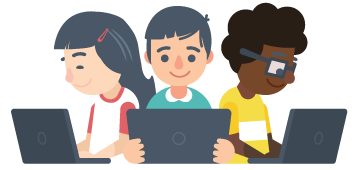 2020-21 Room 14 Homeroom Virtual Student ScheduleVirtual Learning Expectations:Students are expected to log into the each of their classes daily (Monday - Thursday) from 9:00am – 12:00pm.  Each class session will include 15-20 minutes of direct instruction. The remainder of class time will be used for students to work on tasks independently, ask questions to the teacher, collaborate with peers and receive one-on-one remediation with the paraprofessional as needed. On Fridays, students are expected to log into their homeroom class from 9:00am – 10:00am. Students will use the remainder of the day to complete and submit any missing assignments. Attendance for these classes will be taken daily.Student should have a working technology device (computer, tablet, IPad, etc.) with internet access.A clear quiet area to participate in the class and to complete their assignments.Paper, pencils, calculators, and other school supplies that assist in the student learning.MondayTuesdayWednesdayThursdayFriday9:00-10:00ELAOnline InstructionHeyman/ CochranELAOnline InstructionHeyman/ CochranELAOnline InstructionHeyman/ CochranELAOnline InstructionHeyman/ CochranStudy HallOnline InstructionHeyman/ Cochran10:15-11:00MathOnline InstructionHolmes/ White Social Studies Online InstructionMohammed/KempMathOnline InstructionHolmes/ White Social Studies Online InstructionMohammed/KempStudents will use this time to complete and submit any missing assignments.If you need help, you can call Mr. Heyman at 912-385-1899 or via email at michael.heyman@sccpss.com11:15-12:00ScienceOnline InstructionWhatley-Carter/KingComputerOnline InstructionJohnson/Miller ScienceOnline InstructionWhatley-Carter/KingComputerOnline InstructionJohnson/Miller Students will use this time to complete and submit any missing assignments.If you need help, you can call Mr. Heyman at 912-385-1899 or via email at michael.heyman@sccpss.com12:00 -1:00LUNCHLUNCHLUNCHLUNCHStudents will use this time to complete and submit any missing assignments.If you need help, you can call Mr. Heyman at 912-385-1899 or via email at michael.heyman@sccpss.com1:00 – 3:00Heyman/CochranOffice Hours (available to assist students with assignments as needed)Heyman/CochranOffice Hours (available to assist students with assignments as needed)Heyman/CochranOffice Hours (available to assist students with assignments as needed)Heyman/CochranOffice Hours (available to assist students with assignments as needed)Students will use this time to complete and submit any missing assignments.If you need help, you can call Mr. Heyman at 912-385-1899 or via email at michael.heyman@sccpss.com